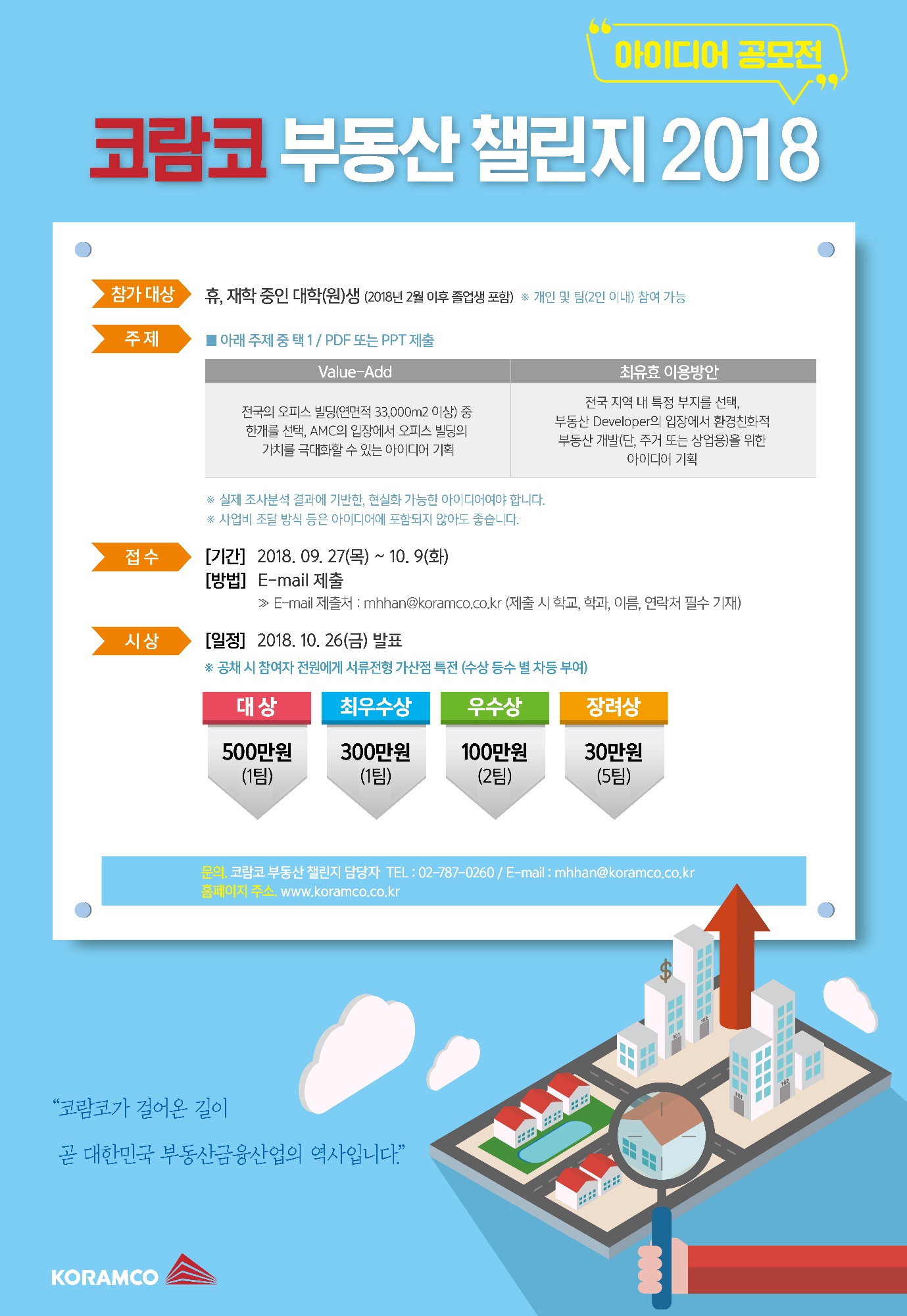 ◆ 참가 자격 - 휴, 재학 중인 대학생 및 대학원생(2018년 2월 이후 졸업생 포함)  - 개인 및 팀(2인 이내) 참여 가능◆ 응모 주제  - Value-Add 아이디어 부문 / 최유효 이용방안 아이디어 부문 중 택1  - PDF 혹은 PPT 파일로 제출 (분량 제한 없음) ※ 실제 조사분석 결과에 기반한, 현실화 가능한 아이디어여야 합니다.※ 사업비 조달 방식 등은 아이디어에 포함되지 않아도 좋습니다. ◆ 응모 일정   - 응모기간 : 2018. 9. 27(목) ~ 10.9(화) 24:00 까지   - 결과발표 : 2018. 10. 26(금)◆접수 방법  - E-mail 제출 : mhhan@Koramco.co.kr (제출 시 학교, 학과, 이름, 연락처 필수 기재) ◆시상 내역  ※ 공모전 참가자 전원에게 코람코 공채 지원 시 서류전형 가산점 특전(수상 등수 별 차등 부여)◆문의사항  - KORAMCO 홈페이지 : www.koramco.co.kr   - E-mail : mhhan@koramco.co.kr  - TEL : 02-787-0260  - 카카오톡 플러스친구 : '코람코자산신탁' (친구 추가 후 1:1 채팅 실시간 문의 가능)   Value - Add최유효 이용 방안 전국의 오피스 빌딩(연면적 33,000㎡ 이상)중 
한 개를 선택, AMC의 입장에서 오피스 빌딩의 
가치를 극대화할 수 있는 아이디어 기획 전국 지역 내 특정 부지를 선택, 
부동산 Developer의 입장에서 친환경적 
부동산 개발(단, 주거 또는 상업용)을 위한
아이디어 기획 구분상금규모대상5,000,000원1팀최우수상3,000,000원1팀우수상1,000,000원2팀장려상  300,000원5팀